Cindy L. ShortContract AdministratorBrevard County Housing & Human Services2725 Judge Fran Jamieson Way Bldg B Suite 106Melbourne, FL 32940321-633-2076321-633-2170 faxFrom: National Council on Aging <newsletters@ncoa.org> 
Sent: Tuesday, May 18, 2021 11:03 AM
To: Short, Cindy <cindy.short@brevardfl.gov>
Subject: A new resource to protect who you love[EXTERNAL EMAIL] DO NOT CLICK links or attachments unless you recognize the sender and know the content is safe.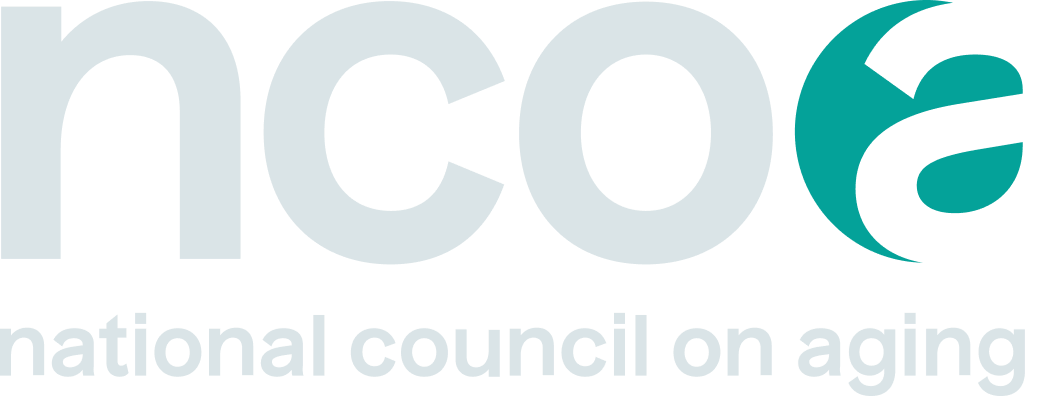 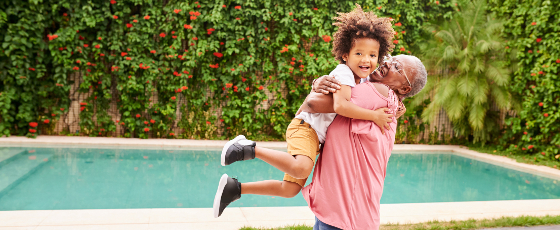 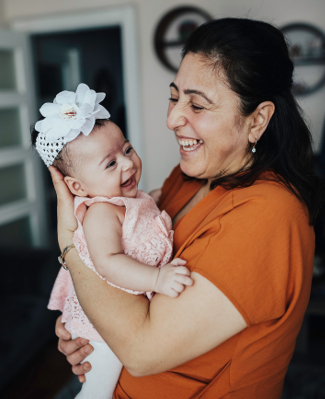 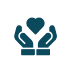 